REFUGIA,  TANAMAN HIAS DI PINGGIR SAWAH	Upaya peningkatan produksi melalui operasional perlindungan tanaman perlu dilakukan secara professional yaitu dengan strategi pengamanan produksi terhadap gangguan Organisme Pengganggu Tumbuhan ( OPT ) yang sesuai dengan konsep PHT (Pengendalian Hama Terpadu), salah satunya adalah dengan menanam tanaman refugia.  Refugia menurut para ahli  adalah pertanaman beberapa jenis tumbuhan yang dapat menyediakan tempat perlindungan, sumber pakan atau sumber daya lain bagi Musuh alami seperti predator dan parasitoid.Manfaat tanaman refugia yaitu sebagai mikro habitat yang diharapkan mampu memberikan kontribusi dalam usaha konservasi musuh alami dan juga sebagai sumber nectar bagi musuh alami sebelum adanya polulasi hama di pertanaman.Jenis-jenis tanaman  yang berpotensi besar dijadikan sebagai tanaman refugia dan mudah dikembangkan antara lain :Bunga MatahariBunga Tapak DaraBunga Tanaman KenikirKacang PanjangBunga GumitirBunga Pacar AirBunga KertasBunga Jengger AyamBayam dan lain-lain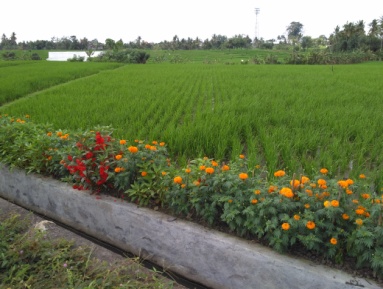 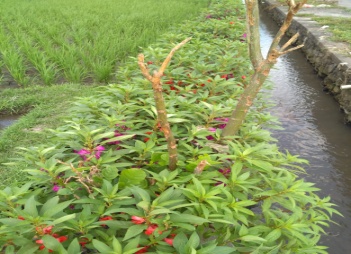 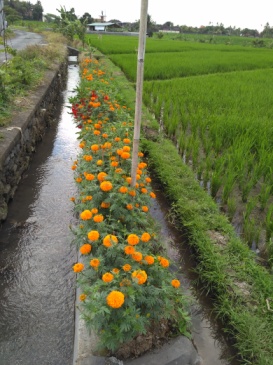 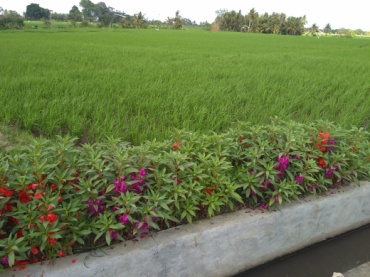 BPP MENGWIDESA SOBANGAN KECAMATAN MENGWI 